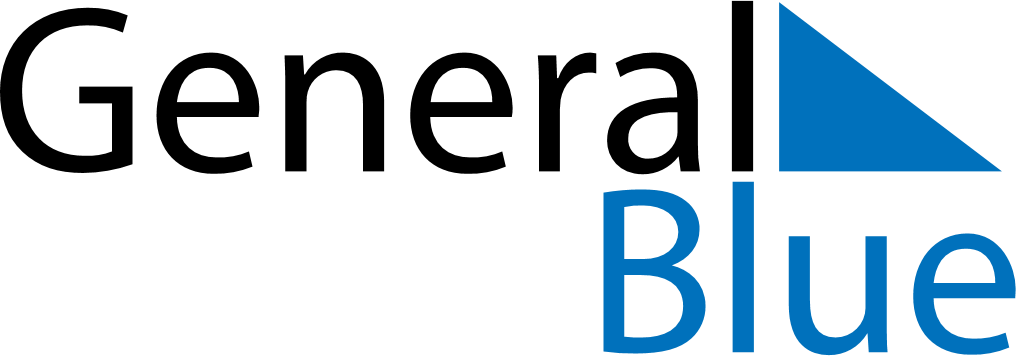 March 2106March 2106March 2106March 2106March 2106SundayMondayTuesdayWednesdayThursdayFridaySaturday12345678910111213141516171819202122232425262728293031